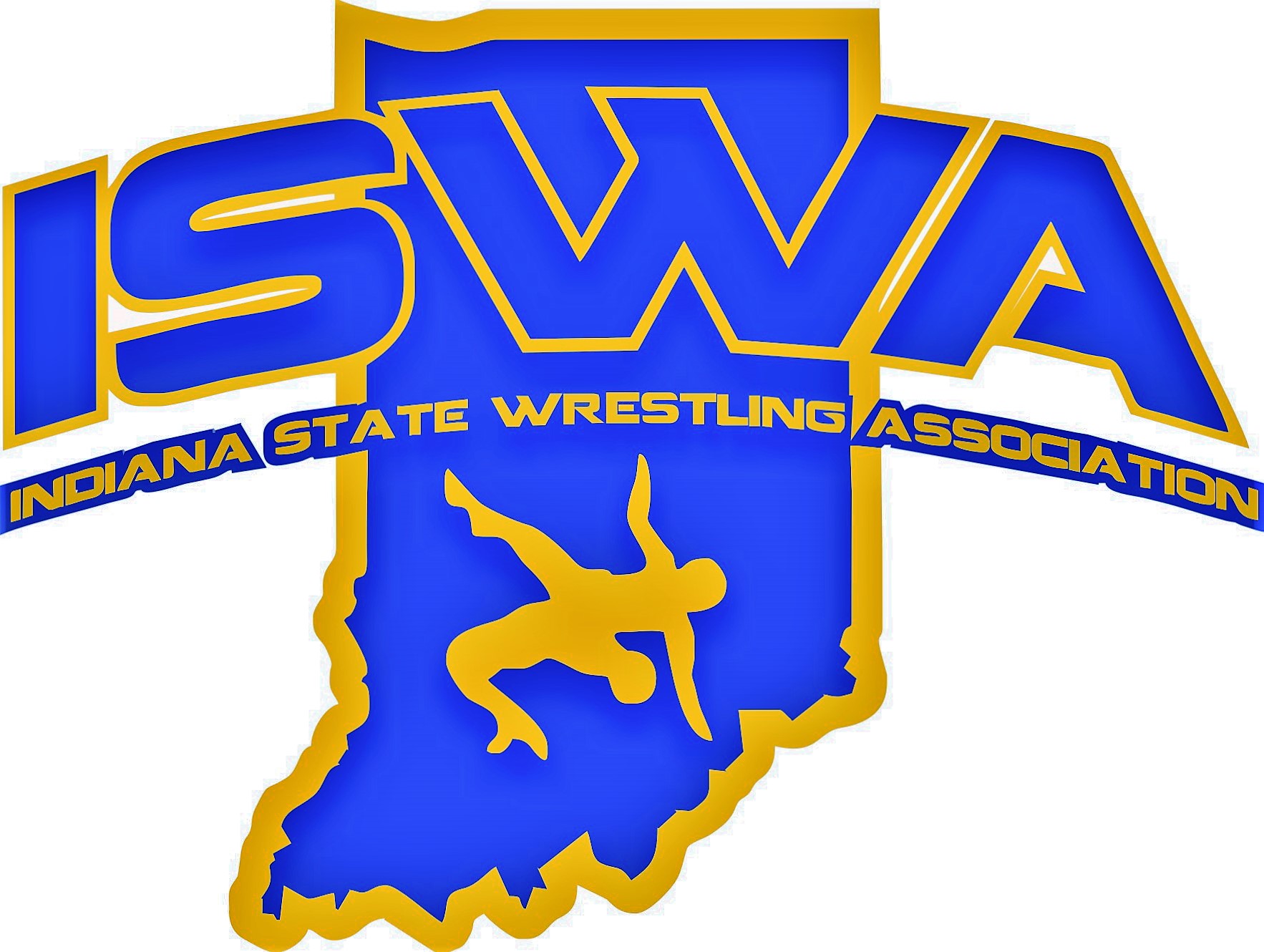 Board of Directors Application FormThank you for your interest in joining the Indiana State Wrestling Association Board!  Use this form to provide useful information about yourself, to ensure the best match between you and the organization in which it may consider you for one of its Board of Directors.  The following information will be shared. Your name: __________________________________________________________________Your Cell Number: ______________________Email address: __________________________  Your home address: ________________________________________________________________________________________________________________________________________________________Position you are applying for:____________________________________________________________________________Briefly describe why you would like to join our Board of Directors:____________________________________________________________________________________________________________________________________________________________________________________________________________________________________________________________________________________________________________________Your current organizational affiliations (names of the organization and your role(s): 1.  ___________________________________________________________________________2. ____________________________________________________________________________3. ____________________________________________________________________________4. ____________________________________________________________________________How would you organize the job responsibilities and what developmental ideas do you have?_________________________________________________________________________________________________________________________________________________________________________________________________________________________________________________________________________________________________________________________________________________________________________________________________If you join the Board, you agree that you can provide at least 2-4 hours a month in attendance to Board and Committee meetings, and that you do not have any conflict-of-interest in participating on the Board.In addition to attending the Board and Committee meetings, you are also required to attend and work each day, at all ISWA sanctioned State events.Your signature: _____________________________________ Date: ______________________ 